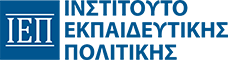 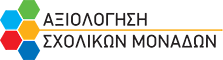 Φόρμα Αποτύπωσης Σχεδίου ΔράσηςΣχολική Μονάδα: Στόχος Βελτίωσης:Να αντιμετωπιστούν οι ιδιαίτερες ανάγκες των μαθητών  πολυπολιτισμικών κοινωνικών ομάδων και των οικογενειών τους. Σχέδιο Δράσης: ΣΥΜΜΕΤΟΧΗ ΤΩΝ ΓΟΝΕΩΝ ΣΤΗΝ ΕΚΠΑΙΔΕΥΤΙΚΗ ΔΙΑΔΙΚΑΣΙΑ Άξονας: Σχολική διαρροή - φοίτησηΣυντονιστής Δράσης: Λαμπρίδου Αγάπη – Χολέβα ΣπυριδούλαΑ. Σχεδιασμός της ΔράσηςΑναγκαιότητα - ΣτόχοιΗ ανάδειξη των κοινωνικών παραμέτρων (πολυπολιτισμικότητα ,δυσκολία στην κατανόηση της ελληνικής γλώσσας), μπορεί να αποτελέσει ισχυρό εργαλείο για το σχολείο, ώστε να προσδιοριστούν η έκταση και ο χαρακτήρας των παρεμβάσεων που απαιτούνται ώστε να έχουμε τα βέλτιστα οφέλη για τα νήπια και τις οικογένειες τους καθώς και την  περαιτέρω ομαλότερη προσαρμογή τους στην φοίτηση τους στο Δημοτικό Σχολείο .  Σε αυτό το πλαίσιο σημαντικό είναι να προστεθεί η αναγκαιότητα φοίτησης των μικρών μαθητών προκειμένου για την ομαλή κοινωνικοποίησή τους ,την εκμάθηση και κατανόηση της ελληνικής γλώσσας .Επιπροσθέτως αναγκαίο θεωρείται οι γονείς να γνωρίσουν το έργο που τελείται στο νηπιαγωγείο, να νιώσουν συμμέτοχοι ώστε να υπάρξει συνέχεια σχολείου - οικογένειαςΕνέργειες & χρονοδιάγραμμα υλοποίησηςΕνημέρωση των  γονέων  αλλά και της ευρύτερης οικογένειας για τον προγραμματισμό δράσεων και την συναίνεση τους (Δεκέμβριος 2023–Ιανουάριος 2024)Επικοινωνία με την οικογένεια ως εξής: μέσω ηλεκτρονικού ταχυδρομείου, της ιστοσελίδας του σχολείου, , αποστολή Φύλλων Εργασίας στα πλαίσια των θεματικών ή των εργαστηρίων δεξιοτήτων και του σχεδίου δράσης με στόχο την ανατροφοδότηση.Συνεργασία με το Σύλλογο Γονέων όποτε κρίνεται απαραίτητο και σχετικές προτάσεις των μερών(.Φεβρουάριος-Μάρτιος 2024))Συνεργασία με φορείς του οικείου Δήμου με σκοπό το άνοιγμα του σχολείου στη κοινωνία(Απρίλιος –Μάιος2024)Προγραμματισμένες επισκέψεις ώστε να αναδειχθεί η σημασία της βιωματικής ενεργητικής μάθησης μέσα από συνεργατικές μεθόδους και πρακτικές.(Απρίλιος-Μάιος2024)Πόροι – μέσα - ερευνητικά εργαλείαΓια την υλοποίηση της δράσης απαιτείται:Η χρήση ΤΠΕ : Η/Υ, ιστοσελίδα σχολείου Συνεργασία του σχολείου με φορείς σε θεματικές που θα άπτονται του ενδιαφέροντος των παιδιών (πχ κατασκευές με γονείς για χριστουγεννιάτικα δώρα –προσφορά, συλλογικές δράσεις για καθαριότητα της παραλίας ή σχεδιασμός και υλοποίηση δράσεων που θα προτείνουν και οι γονείς .)Συμμετοχή των γονέων στο σχέδιο δράσης και στα δρώμενα του σχολείου. Ενδεικτικά αναφέρουμε: "Μαμά Μπαμπά ποιό ήταν το αγαπημένο σας παιχνίδι όταν ήσασταν παιδι;" στα πλαίσια εργαστηρίου δεξιοτήτων, παρουσίαση και παιχνίδι στο σχολείο με τα παιδιάΚριτήρια επιτυχίας της ΔράσηςΗ συμμετοχή των μελών της εκπαιδευτικής κοινότητας στις δράσεις.Η ανάδειξη όλων των παραμέτρων που σχετίζονται με τη δημιουργία σχέσεων σεβασμού, αλληλοκατανόησης και δημιουργικής δράσης, μεταξύ εκπαιδευτικών και μαθητών/τριών.Η αποτύπωση ιδεών και ενεργειών των εκπαιδευτικών και των γονέων. Ανατροφοδότηση επικοινωνίας των εμπλεκόμενων μερών.Κατανόηση της αναγκαιότητας της φοίτησης στο νηπιαγωγείο και τα πλεονεκτήματα που προκύπτουν.Διαδικασίες αξιολόγησης της ΔράσηςΗ συμμετοχή των εμπλεκόμενων μερών (γονείς και κηδεμόνες, μαθητές, εκπαιδευτικό προσωπικό, Δήμος , ομάδες δράσεων), στη δράση και τα μέρη της.Η υλοποίηση του σχεδιασμού και των δράσεων.Απολογισμός και η συμβολή των εκπαιδευτικών στην ομαλότερη προσαρμογή των  νηπίων στην σχολική αίθουσα και στην μαθησιακή κουλτούρα.Ανατροφοδότηση - Προτάσεις ΣΕΕ